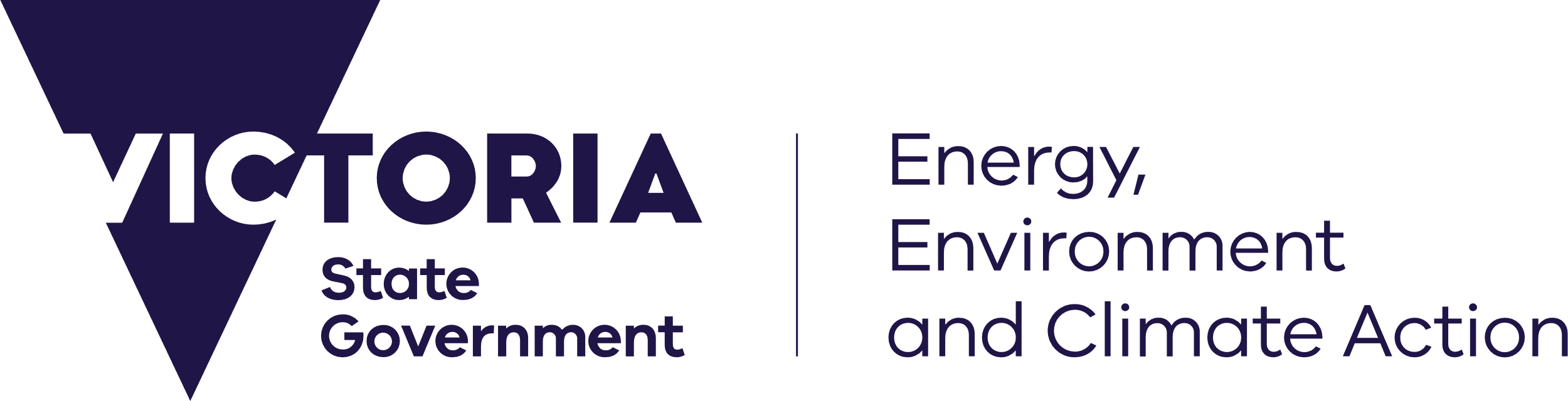 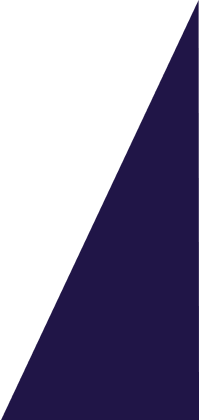 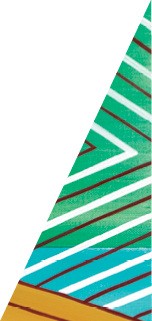 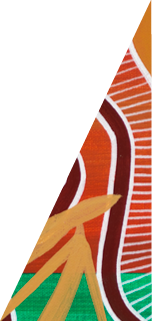 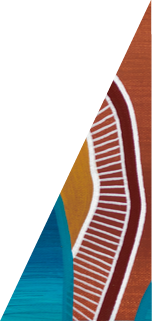 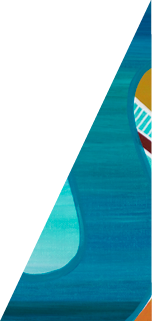 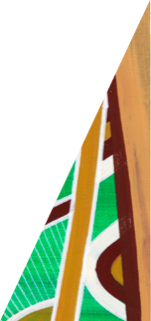 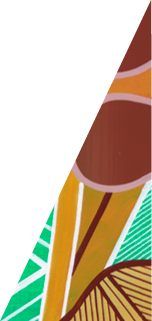 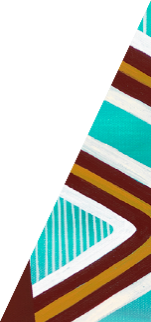 Keeping the funding confidentialYou may be required to keep the funding confidential until a public announcement is made.Once approved, many grants remain highly confidential until the relevant Minister, or their representative has publicly announced that funding has been approved. If this applies to your service or project activity, you will have been advised of this in writing at the time you were directly notified that funding had been approved.The Department is responsible for coordinating participation by the Minister or representative. If you are aware of any upcoming events that might provide a good opportunity to make the announcement, you should contact the Department.Government representative opportunitiesYou must give the government’s representative an opportunity to open or launch the funded service or project activity and invite them to events.If you launch or open the funded service or project activity at a public event or similar, you must give the relevant Minister the opportunity to officially open or launch the service or project activity. You must also invite the Department and the Minister to all significant events associated with the service or project activity.You will need to give adequate notice (the Department recommends at least two months’ lead time) and work with the Department to coordinate the Minister’s and his or her representative’s role in the opening or launch, or their attendance at events.Printed and verbal acknowledgmentYou must acknowledge the government’s funding support in published or printed materials, speeches, or other forms of presentations.The Victorian government’s funding support and key messages about the Department or funding program (if there are any) should be acknowledged:•	In speeches and presentations about the service or project activity•	In media releases and social media posts•	In relevant job advertisements•	In documents, publications, reports, brochures, posters, fliers and the like. The government should also be given the opportunity to contribute a sponsor’s message for any relevant publication•	On websites; websites developed with the government’s funding support should also include a link to the Department website. You should contact the Department for the Department website URL.Guidance on Victorian government logo use and key statements to use are included in these Guidelines.Capital projects acknowledgmentFor capital projects, the government’s funding support is to be acknowledged on signage.The Victorian government logo is to be displayed on:•	Temporary signs erected while the work is being done•	Permanent signage, such as a plaque.You need to ensure that the current Victorian government branding guidelines are followed when using the Victorian government logo on any signage. You should contact the Department for assistance.Victorian government key statement for publishing or printingYou must use the following funding acknowledgment statement in published or printed materials associated with the funded service or project activity.“The [Name of service/project] is/was supported by the Victorian Government through the [Name of program].”Victorian government logo for publishing, printing and signageYou must use the Victorian government’s brand in all published or printed materials or signage associated with the funded service or project activity.The logo to use is shown below. There are variations on how the logo is to be used depending on what you are publishing or printing. It cannot be altered without permission.  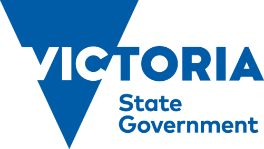 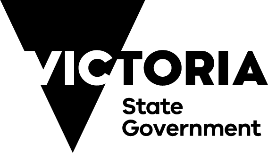 You can obtain a high-resolution version of the logo in the format required from the Victorian Department of Premier and Cabinet website at www.dpc.vic.gov.au/index.php/communication/brand-victoria. You should liaise with the Department officer named in your service or funding agreement to provide drafts of publications or signage featuring the Victorian Government brand for approval prior to final production.Department signage at eventsThe Department’s signs or banners are to be prominently display at all openings, launches and events supported by or associated with government funding support.Department signs and banners can be borrowed from the Department. Your organisation is responsible for organising their collection, display and prompt return. If you are aware of any upcoming openings, launches or events where the Department’s sign or banner should be displayed, you should contact the Department.Reporting on acknowledgment of the government’s funding supportYou may need to provide details of how the government’s funding support was/is being acknowledged.The Department may request this information as part of your reporting template or instructions in relation to the funded project or service activity.Further informationPlease contact the Department officer named in your service or funding agreement for further guidance.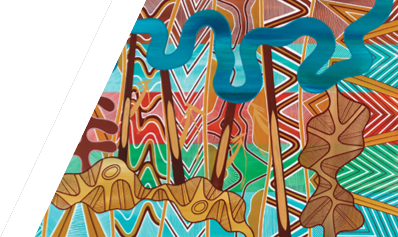 © The State of Victoria Department of Energy, Environment and Climate Action August 2023.Creative CommonsThis work is licensed under a Creative Commons Attribution 4.0 International licence, visit the Creative Commons website (http://creativecommons.org/licenses/by/4.0/).You are free to re-use the work under that licence, on the condition that you credit the State of Victoria as author. The licence does not apply to any images, photographs or branding, including the Victorian Coat of Arms, and the Victorian Government and Department logos.DisclaimerThis publication may be of assistance to you but the State of Victoria and its employees do not guarantee that the publication is without flaw of any kind or is wholly appropriate for your particular purposes and therefore disclaims all liability for any error, loss or other consequence which may arise from you relying on any information in this publication.AccessibilityTo receive this document in an alternative format, phone the Customer Service Centre on 136 186, email customer.service@delwp.vic.gov.au, or contact National Relay Service on 133 677. Available at DEECA website (www.deeca.vic.gov.au). 